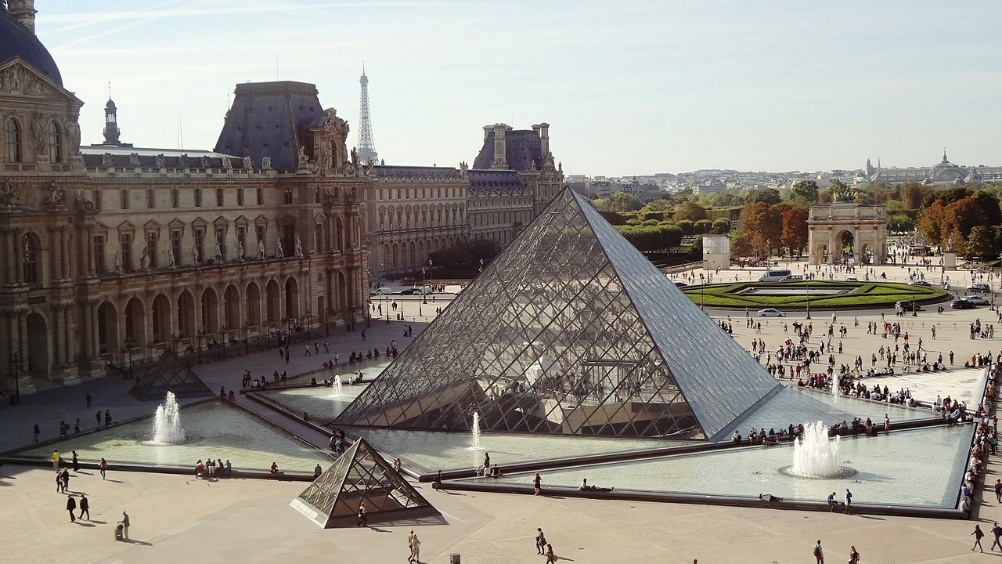 Le Louvre: source d’inspiration internationaleLe Louvre: les chiffres et noms clésA	Lis les phrases, puis regarde le fragment. Choisis la bonne réponse.https://www.youtube.com/watch?v=xmNCzLxasdADevine la traduction des départements du Louvre. Le Louvre et les Pays-Bas1    ________________ heeft een eigen zaal in het Louvre met o.a. de werken Portret       van Hendrickje Stoffels en Bathseba. 2    Twee schilderijen van __________________ hangen er ook: De Kantwerkster en       De Astronoom. 3    ______________________ en Nar met een luit zijn vervaardigd door barokschilder       Frans Hals. 4     Er hangen verder ________________ kunstwerken van Gerard Dou in het Louvre. 5    Ook _________________ is vertegenwoordigd met Feestelijke familiemaaltijd en       Joligheid in een herberg. 6    De huwelijksportretten van _______________________ worden afwisselend in het       Rijksmuseum en het Louvre tentoongesteld. 7    _____________ werd in 2017 uitgeleend door het Rijksmuseum aan het Louvre.#MUSEEDULOUVRE #ART #PARIS D         À toi maintenant! Tu vas promouvoir (promoten) une œuvre d’art qui se trouve au Louvre. Fais par exemple un vlog ou écris un post sur les réseaux sociaux. Quelle œuvre est ab – so – lu – ment à voir? 1	D’abord un peu d’inspirartion! Regarde la vidéo dans laquelle huit œuvres d’art au Louvre relativement inconnues (onbekend) sont présentées. https://www.youtube.com/watch?v=XhoZzh-Fkss→ TIP: schakel de ondertiteling in op YouTube:  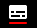 2	Choisis une de ces œuvres ou sinon une autre qui te plaît d’avantage (je meer aanspreekt). 3	Note quelques mots-clés nécessaires pour décrire l’œuvre d’art que tu as choisie. 4	Présente l’œuvre d’art de ton choix. Ta présentation (vlog, post, …) se compose de deux parties: -  une petite introduction (artiste, période, thème(s), ...) -  une description plus détaillée de l’œuvre d’art en question Traite les informations suivantes:                                    Handige zinnen en thematische woorden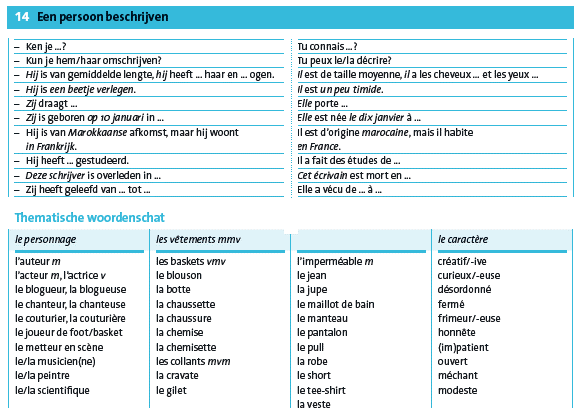 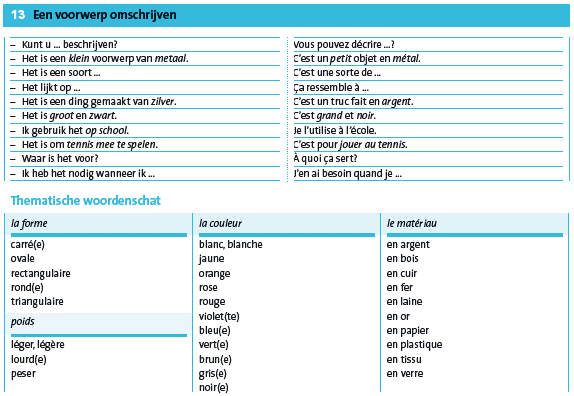 Een van de belangrijkste trekpleisters van de Franse hoofdstad met ruim 9,5 miljoenbezoekers per jaar. We hebben het niet over de Eiffeltoren, maar … het Louvre!Dit wereldberoemde museum is gevestigd in een middeleeuws kasteel en heeft een oppervlakte van +/- 23 voetbalvelden met ruim 35000 kunstobjecten!  Wist je dat …: Dit en nog veel meer kom je te weten in deze Louvre-lesbrief.                                Een fijne dag van de Franse taal!1    De verbouwing tot museum werd in dit jaar afgerond.1981		19992    Zo heet de architect die de glazen piramide heeft ontworpen.François MitterrandIeoh Ming Pei3    Zoveel dagen doe je erover als je het hele museum wilt bekijken.vier		acht4    Zo heet het beroemdste schilderij in het Louvre.La Vénus de Milo 	La Joconde5    Dit Louvre-museum bevindt zich op 7000 km van Parijs.Le Louvre-LensLe Louvre Abu DhabiBVa sur https://www.louvre.fr/departements et regarde les huitdépartements différents du Louvre et Le Pavillon de l’Horloge.Le Pavillon de l’Horloge est une partie du musée où on peut apprendre plus sur l’histoire du bâtiment et les projets du Louvre.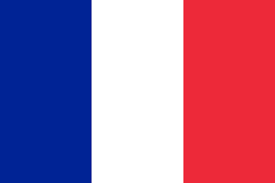 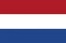 PeinturesAntiquités égyptiennesAntiquités grecques, étrusques et romainesAntiquités orientalesSculpturesObjets d’artArts de l’IslamArts graphiques   2Quels départements est-ce que tu aimerais ou n’aimerais pas visiter? Explique ta réponse.C	Va sur https://www.artsalonholland.nl/kunst-en-cultuur/kunstschatten-van-het-louvre et utilise les filtres [Kunstenaar] ou [Trefwoord] pour trouver les bonnes réponses. Choisis entre: 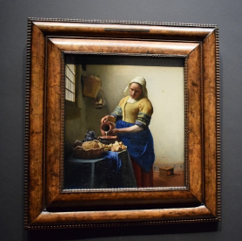 Rembrandt van Rijn4Het ZigeunermeisjeHet MelkmeisjeJohannes VermeerJohannes VermeerMarten Soolmans en Oopjen Coppit         Jan SteenMarten Soolmans en Oopjen Coppit         Jan SteenMarten Soolmans en Oopjen Coppit         Jan Steen1   Momie recouverte de ses « cartonnages »5   Le Combat entre David et Goliath2   Tête monumentale de moaï6   Hermaphrodite endormi3   Statuette inscrite du démon Pazuzu7   L’intérieur d’une cuisine4   Statuette de déesse nue debout8   Galerie de vues de la Rome moderne→ Zie Handige zinnen en thematische woorden op de volgende pagina.Qu’est-ce que tu vois?Par exemple: des gens, des animaux, des moyens de                      transports, des bâtiments, de la nature …Quelles couleurs est-ce que tu vois?Par exemple: rouge, jaune, vert, bleu, gris, noir, blanc,	          violet, marron, orange, rose, or, argent, …Quelle est la composition de l’œuvre d’art?Par exemple: au premier plan, à l’arrière-plan, à droite,	          à gauche, au milieu, en haut, en bas, …Quelle ambiance exprime l’œuvre d’art?Par exemple: triste, drôle, sérieuse, …          Parle de ton œuvre d’art de ton choix et convaincs (overtuig) tes camarades!           Parle de ton œuvre d’art de ton choix et convaincs (overtuig) tes camarades! 